							Toruń, 23 maja 2024 roku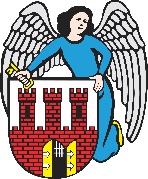     Radny Miasta Torunia        Piotr Lenkiewicz								Sz. Pan								Paweł Gulewski								Prezydent Miasta ToruniaWNIOSEKPowołując się na § 18.1 Regulaminu Rady Miasta Torunia zwracam się do Pana Prezydenta z wnioskiem:- o naprawę dwóch wyspowych progów zwalniających na ul. Stawki PołudnioweUZASADNIENIEW ciągu ulicy Stawki Południowe zlokalizowane są 2 progi wyspowe progi zwalniające, które wymagają naprawy – oba zostały odczepione i znajdują się w innym niż pierwotne umocowanie. Proszę o podjęcie działań                                                                        /-/ Piotr Lenkiewicz										Radny Miasta Torunia